4 категория                                                                           № участника Задание № 3Тест по биографии и творчеству Франца ШубертаРаздел А. Вопросы с одним вариантом ответаПредставители йенской школы – первой немецкой литературной школы, сформулировавшей эстетическую программу романтизма:Э.Т.А. Гофман, Р. Шуман А. фон Арним, К. БрентаноИ.В. Гете, Г. Гейне, Ф. ШиллерБратья Шлегели, Людвиг Тик, НовалисМузыкант и писатель, в чьем творчестве впервые употребляется слово «романтизм» как музыкальный термин:Р. ШуманЭ.Т.А. ГофманГ. БерлиозР. ВагнерВ нотных изданиях произведений Шуберта принята двойная нумерация: opus и буква D. (например, Соната A-dur, ор. 120, D. 664). Выберите близкое к аббревиатуре «D.» значение из приведенного списка:К. 475Hob. 77BWV 659Поэты, чьи стихи использованы в сборнике «Лебединая песня»:Гете, Гейне, ШиллерГете, Майрхофер, ШубартРельштаб, Шлегель, ШиллерРельштаб, Гейне, ЗейдльВ литературе, посвященной Шуберту, приводится такой факт: «Еще учась в конвикте, свое уважение к Сальери Шуберт выразил в специально сочиненной к 50-летнему юбилею композитора кантате на собственный текст под названием “Добрейший, мудрейший, лучший, первейший!”». Что неправильно в этом утверждении?Шуберт не писал кантатКантата написана не в конвиктеШуберт никогда не писал художественных текстовВаш вариант ответа: _______________________________ _________________________________________________________________________Состав оркестра 8-й симфонии: 2 флейты, 2 гобоя, 2 кларнета, 2 фагота, 2 валторны, 2 трубы, 3 тромбона, литавры, струнные2 флейты, 2 гобоя, 2 кларнета, 2 фагота, 3 валторны, 2 трубы, литавры, струнные2 флейты, 2 гобоя, 2 кларнета, 2 фагота, 2 валторны, 2 трубы, 2 тромбона, туба, литавры, струнныеРодоначальник жанра вокальной баллады с фортепианным аккомпанементом:Карл Фридрих Цельтер Иоганн Готфрид Карл Лёве Иоганн Рудольф Цумштег Франц ШубертСимвол смерти в тексте вокального цикла «Прекрасная мельничиха»:Лазоревые цветочкиЗеленаялентаЧерный воронСедины Раздел В. Вопросы с одним или несколькими вариантами ответаИмена и понятия, связанные с эстетикой бидермайер:Людвиг Айхродт  LiebestodКарл Шпицвег, Мориц фон ШвиндЭжен ДелакруафилистерыИнструментальные жанры, родоначальником которых считается Шуберт:Музыкальный моментЭкспромтВальс Лендлер Ваш вариант ответа: __________________________Инструментальные жанры, родоначальником которых является Шуберт и названия которых он придумал сам:Музыкальный моментЭкспромтВальс Лендлер Ваш вариант ответа: __________________________Соответствие имен друзей Шуберта, вида их деятельности и произведений композитора, связанных с участниками «Шубертиад» (видов деятельности и произведений/жанров может быть несколько):Ответы:Раздел С. Впишите свои варианты ответаИсследователь творчества Шуберта П. Мис  сравнил жанр песни «Двойник» с чаконой или пассакалией: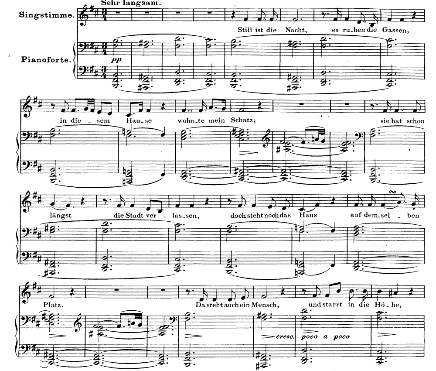 В чем конкретно проявляются  жанровые признаки чаконы/пассакальи:На уровне формы?  ________________________________________________;На уровне символики тональностей? _________________________________;На уровне символики мотивов? ______________________________________;В образном плане? ________________________________________________ .Для какого эпохального стиля характерны перечисленные признаки? _________________Послушайте 1-ю песню из сборника вокальных миниатюр Й. Брамса. Они продолжают определенные жанровые традиции песен Шуберта. Учитывая это, напишите название сборника: «Сорок девять  ……………………………………………………………………………………..……»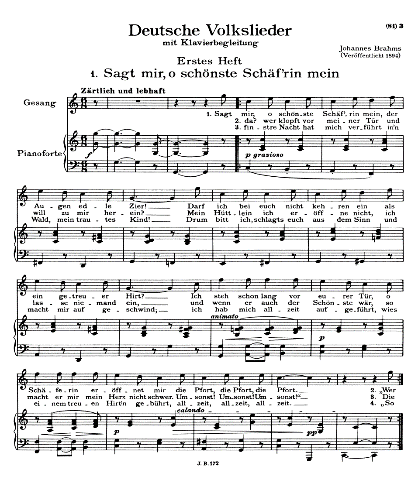 В нотном примере приведен фрагмент экспозиции Фортепианной сонаты A-dur, ор. 120, D. 664. Галочкой  отмечены начала главной и побочной партий; квадратом отмечены их окончания. Напишите: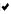 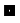 а) что в строении этой экспозиции характерно для сонатных форм Шуберта вообще;б) с какими сонатными экспозициями Шуберта можно провести параллели?________________________________________________________________________________________________________________________________________________________________________________________________________________________________________________________________________________________________________________________________________________________________________________________________________________________________________________________________________________________________________________________________________________________________________________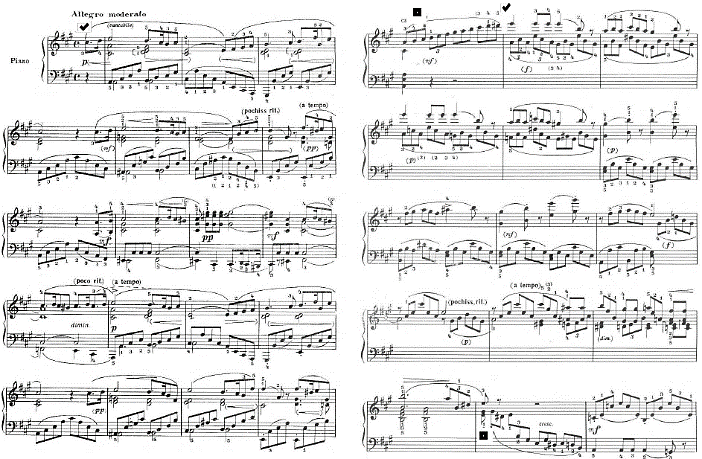 Франц Шоберпоэт(в том числе поэт-любитель)тексты песенИоганн Майрхоферхудожникпесня «К музыке»Йозеф Шпаункнижный цензорЛибретто оперы «Альфонс и Эстрелла»Иоганн Зеннимператорский и королевский советник, директор лотереиИллюстрации к песням ШубертаМориц фон Швинд «Заметки о моем общении с Францем Шубертом».